Kwiecień, tydzień 2  Chciałbym być sportowcem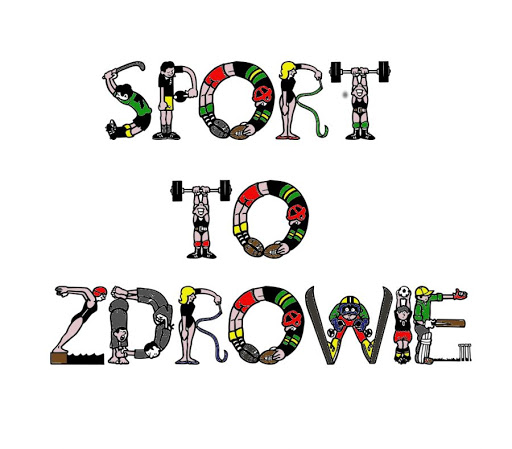 Dzień 5Cele główne:- rozwijanie sprawności manualnej,- rozumie jak ważna jest aktywność w życiu człowieka,- rozwijanie umiejętności klasyfikowania. Dziecko:- segreguje i liczy klocki,- tworzy wypowiedzi do obrazka,- rozumie treść oglądniętego filmu i potrafi wypowiedzieć się na jego tematĆwiczenia w liczeniu dzieci wyciągają swoje klocki mogą być rożne takie jakie macie. Klocków ma być 10 sztuk kolorowych. - dziecko segreguje grupy kolorów ( układa każde osobno) - wskazuje których klocków jest najwięcej a których najmniej- liczy wszystkie klockiPoniżej filmik „Letnie sporty i zabawy”, zobaczcie czy znacie sporty przedstawione na filmie. https://www.youtube.com/watch?v=y1QWCQaDhbw&t=307s  Rysowany wierszyk Słońce, dziecko rysuje według tekstu wierszyka. Rysuję kółeczko,Żółciutkie, gorące.Dorysuję kreseczkiI otrzymam słońce.    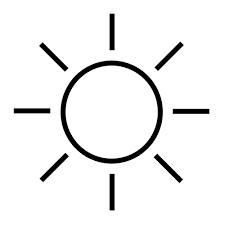 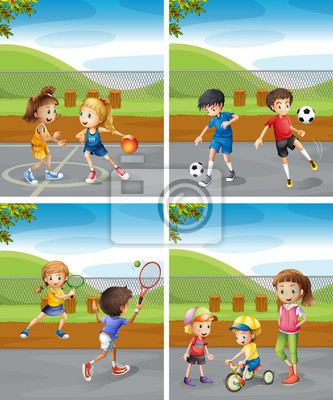 Moje zabawy na powietrzu, pytania do obrazków:- Co robią dzieci na obrazkach ? (grają w kosza, piłkę nożną, tenisa, jeżdżą na rowerze)- Czy Wy też lubicie zabawy ruchowe na powietrzu ?- Które z zabaw lubicie najbardziej ? Zapraszam Was do obejrzenia bajki Bolek i Lolek sportowcy, zobaczcie jak zachowywali się bohaterowie bajki, po filmie spróbujcie ich ocenić. ! https://www.youtube.com/watch?v=m8rWKU1X4SU    (bajka)  Dzieci dostrzegają że Bolek postępował nie „fair” (wyjaśnić słowo) opisują dlaczego ? Samodzielnie dochodzą do wniosków co jest ważne w sporcie.  Zabawa z wykorzystaniem rymowanki. Dzieci naśladują czynności o których mowa jest w rymowance. (rodzic robi przerwę po każdym wersie)Janek lubi biegać.Hania – na leżaku spać.Julek – jeździć na rowerze,A Ja - w kosza grać.Zabawa ruchowa - Flaga na wietrze dziecko porusza się w rytmie klaskania przez rodzica. Podczas przerwy w klaskaniu, podnoszą do góry ręce i naśladują ruch machania flagą. Zabawa i wspólne śpiewanie piosenki „Ruch to zdrowie”.  (link poniżej)https://www.youtube.com/watch?v=ImUd_iXFFN4    RUCH TO ZDROWIE"   /piosenka/Zamiast siedzieć przed ekranem
i grać wiecznie w gry te same.
Zmień tryb życia na sportowy. 
Świat  się stanie kolorowy.Ref.: Warto czasem iść na basen
lub rowerem ruszyć w trasę.
Czeka bramka, piłka, kort
- uprawiamy razem sport.Umiesz jeździć na dwóch kołach.
Już wycieczka gna wesoła.
Świnka dziś najszybciej jedzie.
Zobacz znowu jest na przedzie.Ref.: Warto czasem iść na basen
lub rowerem ruszyć w trasę…Małpka fika po drabinkach. Hula hop rozkręca świnka. 			        Ćwiczył miś aż się zasapał, lecz kondycji trochę złapał.Ref.: Warto czasem iść na basen
lub rowerem ruszyć w trasę…Jeśli zostać chcesz piłkarzem, wpisz się do drużyny marzeń. 		                     Zagraj z przyjaciółmi Misia Wielki puchar zdobądź dzisiaj!Ref.: Warto czasem iść na basen
lub rowerem ruszyć w trasę…Zabawa „Dokończ zdanie” 
Będę aktywnie spędzał/ła czas, bo…
Mam nadzieję, że razem z rodzicami…
Postaram się, aby w czasie wolnym nie…
Dziś po południu…Praca na dziś  Karta pracy, cz.2, nr.25. ! Rysujcie po śladach szprych w kołach rowerowych.Dla chętnych poniżej kolorowanka „MEDAL” za super wykonaną pracę w całym tygodniu sportowym ! Jesteście super  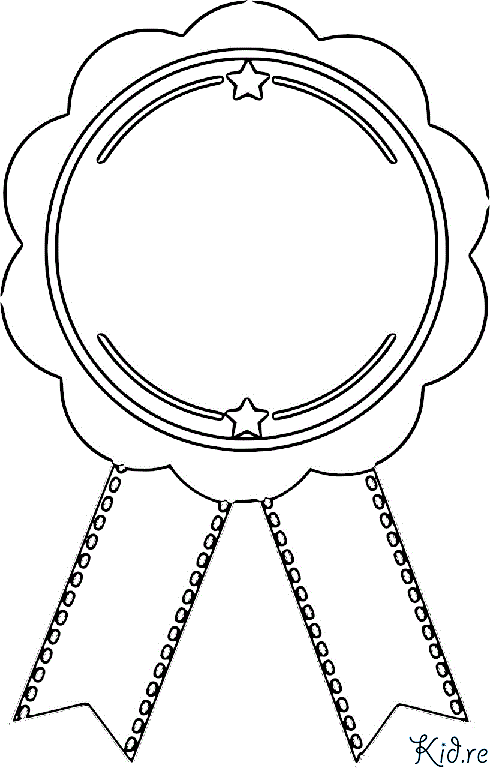 